基本信息基本信息 更新时间：2024-04-16 19:41  更新时间：2024-04-16 19:41  更新时间：2024-04-16 19:41  更新时间：2024-04-16 19:41 姓    名姓    名廖炎基廖炎基年    龄34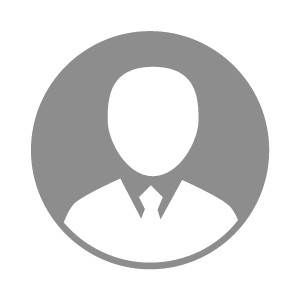 电    话电    话下载后可见下载后可见毕业院校国家开放大学邮    箱邮    箱下载后可见下载后可见学    历大专住    址住    址广东省云浮市新兴县广东省云浮市新兴县期望月薪10000-20000求职意向求职意向禽技术服务经理,禽药销售员,养禽技术员禽技术服务经理,禽药销售员,养禽技术员禽技术服务经理,禽药销售员,养禽技术员禽技术服务经理,禽药销售员,养禽技术员期望地区期望地区广东省广东省广东省广东省教育经历教育经历就读学校：国家开放大学 就读学校：国家开放大学 就读学校：国家开放大学 就读学校：国家开放大学 就读学校：国家开放大学 就读学校：国家开放大学 就读学校：国家开放大学 工作经历工作经历工作单位：温氏食品集团股份有限公司 工作单位：温氏食品集团股份有限公司 工作单位：温氏食品集团股份有限公司 工作单位：温氏食品集团股份有限公司 工作单位：温氏食品集团股份有限公司 工作单位：温氏食品集团股份有限公司 工作单位：温氏食品集团股份有限公司 自我评价自我评价我对待工作认真负责、细心细致，具有较强的责任心和敬业精神。我善于发掘自身潜力并且勇于持续学习和提高自己。我对待工作认真负责、细心细致，具有较强的责任心和敬业精神。我善于发掘自身潜力并且勇于持续学习和提高自己。我对待工作认真负责、细心细致，具有较强的责任心和敬业精神。我善于发掘自身潜力并且勇于持续学习和提高自己。我对待工作认真负责、细心细致，具有较强的责任心和敬业精神。我善于发掘自身潜力并且勇于持续学习和提高自己。我对待工作认真负责、细心细致，具有较强的责任心和敬业精神。我善于发掘自身潜力并且勇于持续学习和提高自己。我对待工作认真负责、细心细致，具有较强的责任心和敬业精神。我善于发掘自身潜力并且勇于持续学习和提高自己。我对待工作认真负责、细心细致，具有较强的责任心和敬业精神。我善于发掘自身潜力并且勇于持续学习和提高自己。其他特长其他特长